      Школьные праздники – одна из форм воспитательной работы с детьми. В жизни младшего школьника праздник занимает особое место. Дети этого возраста эмоциональны, впечатлительны. Для них характерны яркость, острота восприятия, стремление к самовыражению. 27 октября в школе № 37  состоялся  праздник "Посвящение в первоклассники", подготовленный учителями  первых классов Мурзабековой Х.М. и Америдзе Н.А.       Уже  два месяца маленькие школьники знакомятся со школьной жизнью. За это время они многому научились, многое узнали. И вот настало время стать полноправными членами школьной семьи. Виновники торжества пришли на праздник нарядные и, конечно же, с хорошим настроением. Но прежде чем пройти обряд посвящения, ребятам  предстояло выполнить сложные задания.   Первоклассникам пришлось не только отгадать загадки, но и проявить свою сообразительность и фантазию, петь песни,  читать стихи и даже танцевать. Со всеми испытаниями  первоклассники справились на "отлично". Все присутствующие на празднике убедились - в школу пришли талантливые дети! Свой наказ, как старшие и опытные товарищи, дали малышам ученики 5 класса.       С напутственными словами к детям и их родителям обратилась заместитель директора по учебной части Точиева З.В.: « Сегодня у вас первый школьный праздник – «Посвящение в первоклассники». Совсем недавно вы пришли в нашу школу, не зная её правил и законов. А теперь вы знакомы со школьными порядками, окунулись в море знаний, испытали первые трудности и не дрогнули, не запросились домой. Вас можно назвать настоящими учениками! В добрый путь, милые первоклассники! Успехов вам в учёбе! Будьте всегда сильными и здоровыми! Уважаемые родители первоклассников! Помните, что самые трудные ступеньки «лестницы» знаний – начальная школа. Именно в начальной школе дети учатся читать, писать, считать, дружить, учатся жить по правилам родного школьного дома. Желаю вам, родители, терпения и ещё раз терпения!»    В завершении праздника первоклассники дали «Клятву первоклассника», а затем и их родители дали «Клятву родителей первоклассника». Я думаю, что этот памятный день останется надолго в сердцах первоклашек.Руководитель  ШМО  МБОУ № 37       Мурзабекова Х.М.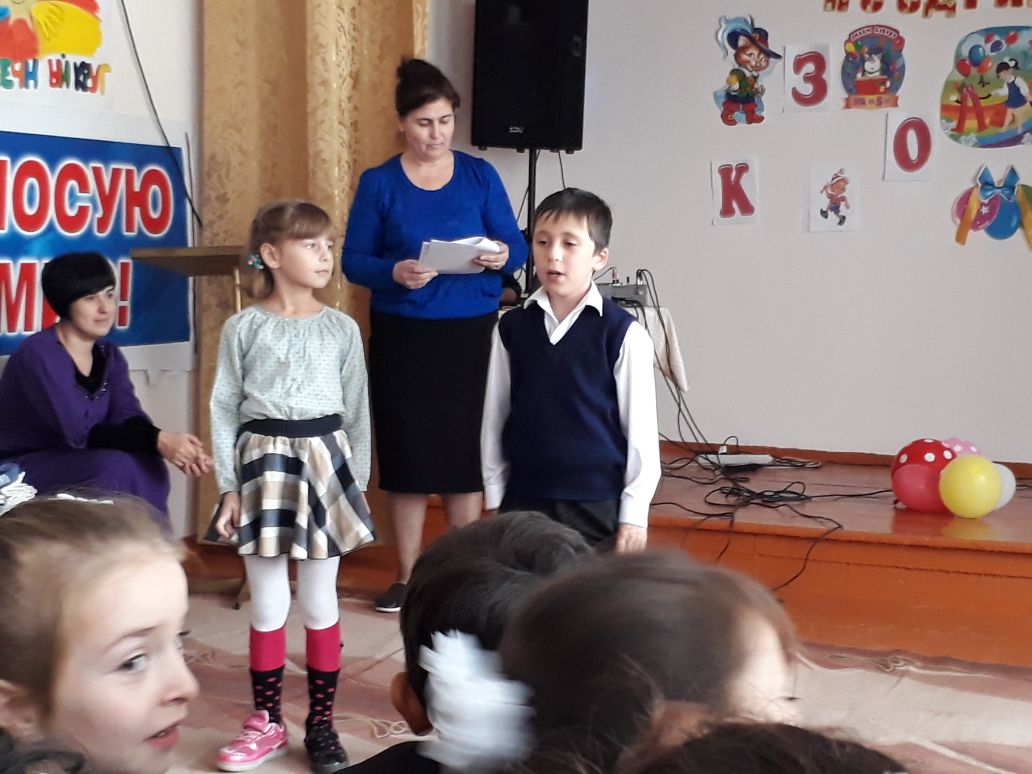 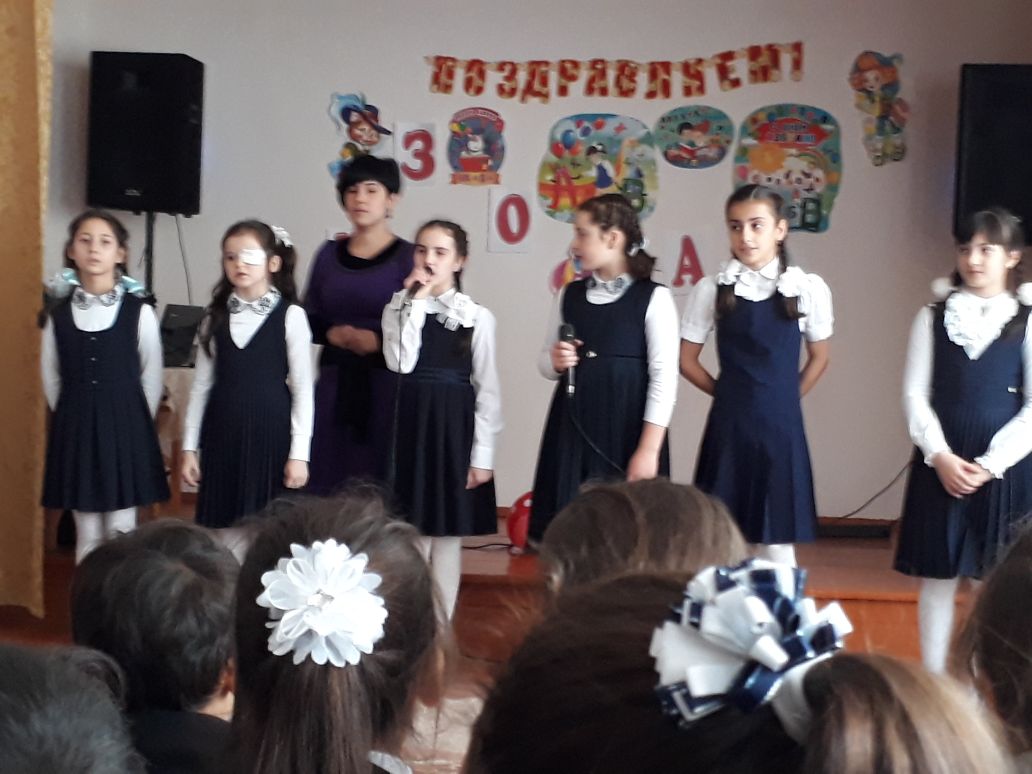 